«__» __________ 2023 годаПостановление  № __/____		В соответствии с частью 17 статьи 161 Жилищного кодекса Российской Федерации, постановлением Правительства Российской Федерации от 21 декабря 2018 года № 1616 «Об утверждении Правил определения управляющей организации для управления многоквартирным домом, в отношении которого собственниками помещений в многоквартирном доме не выбран способ управления таким домом или выбранный способ управления не реализован, не определена управляющая организация, и о внесении изменений в некоторые акты Правительства Российской Федерации»,  на основании письма общества с ограниченной ответственностью «ВЖКХ» от 10 января 2023 года № 5 администрация городского округа «Вуктыл» постановляет:1. Внести в постановление администрации городского округа «Вуктыл» от 02 июня 2022 года № 06/656 «Об определении управляющей организации для управления многоквартирными домами  на территории городского округа «Вуктыл» следующие изменения:	1) в перечне многоквартирных домов для управления ООО «ВЖКХ», утвержденном постановлением (приложение № 1):	в позиции 3 таблицы исключить слова «, д. 11»;	в строке число «6» заменить числом «5»;	2) в перечне работ и услуг по управлению, содержанию и ремонту общего имущества собственников помещений в многоквартирных домах, утвержденном постановлением (приложение № 2):	 исключить многоквартирный дом 13 ул. Печорской, г. Вуктыл;	3) в размере платы за содержание жилого помещения в многоквартирных домах (руб. на кв. метр общей площади жилого помещения в месяц), утвержденном постановлением (приложение № 3):	позицию 7 таблицы исключить.	2. Отделу жилищно-коммунального хозяйства и муниципального контроля администрации городского округа «Вуктыл» разместить настоящее постановление в государственной информационной системе жилищно-коммунального хозяйства.	3. Настоящее постановление вступает в силу со дня его опубликования (обнародования) и распространяет свое действие на правоотношения возникшие с 06.04.2023 года.	4. Начальнику отдела жилищно-коммунального хозяйства и муниципального контроля администрации городского округа «Вуктыл» Е.В. Гончаровой обеспечить исполнение настоящего постановления.	5. Контроль за исполнением настоящего постановления оставляю за собой. Глава муниципального образованиягородского округа «Вуктыл» - руководитель администрации городского округа «Вуктыл»   	 	                                  Г.Р. Идрисова      СОГЛАСОВАНО	Заместитель руководителя администрации городского округа «Вуктыл»                                                                          Н.В. Новикова Начальник отдела правового обеспечения администрации городского округа «Вуктыл»                                                И.Г. РодионоваНачальник отдела по социальной политикеадминистрации городского округа «Вуктыл»                                                 К.С. Козлова                                              Исп. Е.В. Гончарова «ВУКТЫЛ»  КАР КЫТШСА  АДМИНИСТРАЦИЯ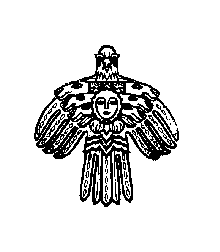 АДМИНИСТРАЦИЯ ГОРОДСКОГО ОКРУГА «ВУКТЫЛ»О внесении изменений в постановление администрации городского округа «Вуктыл» от 02 июня 2022 года № 06/656 «Об определении управляющей организации для управления многоквартирными домами на территории городского округа «Вуктыл» 